平素よりジェクサー・フィットネスクラブ赤羽を、ご利用頂きまして誠にありがとうございます。下記日程よりジェクサーからのお知らせ、イベント情報につきましてはインフォメーションメールにて配信させて頂きます。※インフォメーションメールを受け取るにはアカウント登録後に受取設定が必要になります。配信開始2019年１月～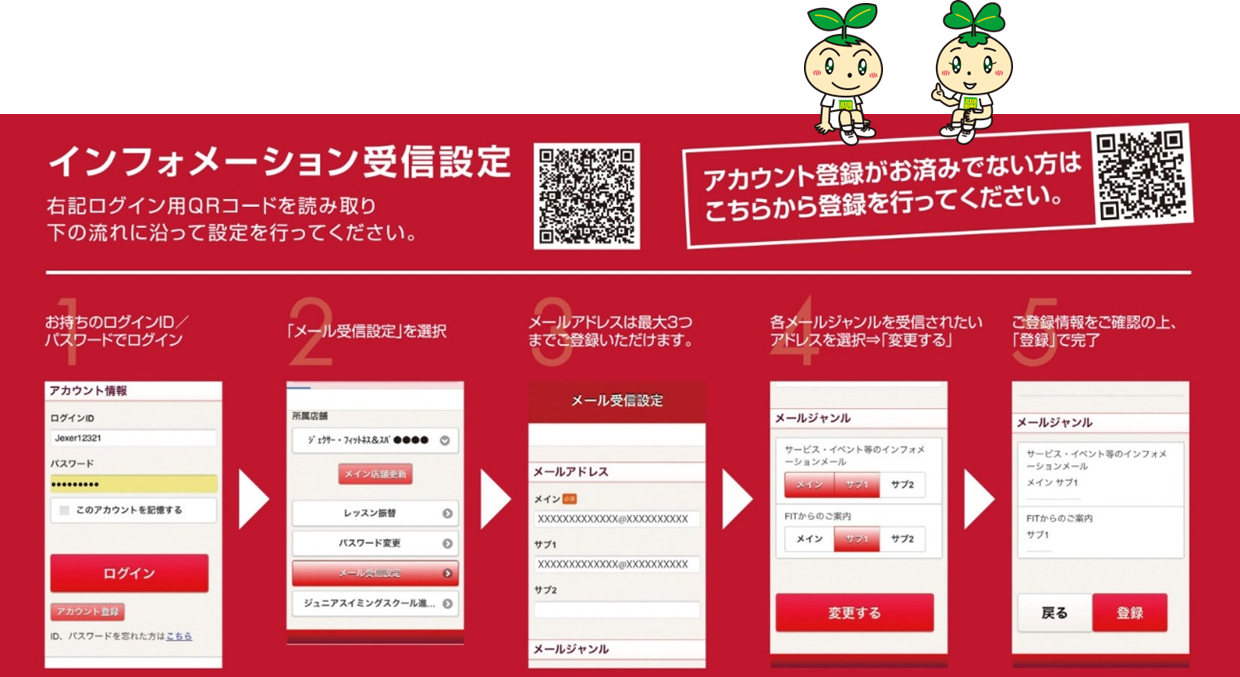 インフォメーションメール設定方法↓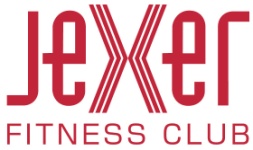 インフォメーションメール配信のお知らせ